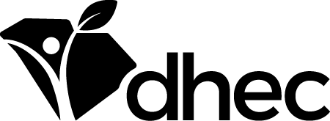 An Eligibility Statement must be completed, signed, and submitted for each vehicle or equipment to be replaced and scrapped under this DERA Grant.I certify that the following statements are true regarding the vehicle/engine/equipment identified above:The existing vehicle, engine, or equipment is fully operational.I have owned and operated the vehicle during the two years prior to upgrade.The existing vehicle, engine, or equipment has at least three years of remaining life at the time of upgrade.The existing highway vehicle has accumulated at least 7,000 miles/year during the two years prior to upgrade.2023-2024 SC DERA GrantEligibility StatementVehicle SpecificationsVehicle SpecificationsMakeModelModel YearVehicle SpecificationsVINOdometer/ Usage Meter ReadingRegistration State and Registration NumberEngine SpecificationsEngine SpecificationsMakeModelModel YearEngine SpecificationsHorsepowerID or Serial NumberEquipment Licensing State and NumberOrganization or Business NameMailing AddressList the mailing address, city, state, and zip code.Vehicle/ Equipment Owner SignatureDate